YEAR 3Date – Monday 29th  to Friday 11th  July (3 weeks)YEAR 3Date – Monday 29th  to Friday 11th  July (3 weeks)Here are your tasks for the next two weeks.  It’s up to you what order you do them in.  Enjoy and stay safe!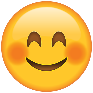 Here are your tasks for the next two weeks.  It’s up to you what order you do them in.  Enjoy and stay safe!Here are your tasks for the next two weeks.  It’s up to you what order you do them in.  Enjoy and stay safe!Language, Literacy and CommunicationLanguage, Literacy and CommunicationLanguage, Literacy and CommunicationMaths and NumeracyMaths and NumeracyCurl up with a favourite book!When you have finished enjoying your book, have a go at writing a book review, to encourage others to read it too!Have a look at the,‘How to write a book review’page in the Literacy Channel!In the General Channel - go to Assignments to find your activity. 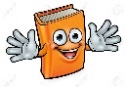 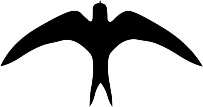 Enjoy the bird power point in the Literacy folder. Read the fact file of the short eared owl. Create a fact file on a bird of your choice.A great source of further information is the RSPB website.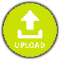 Ornithology experts!Think of a bird species that you find interesting and would like to find out more about.Imagine that they could answer your questions - What would you ask them?Write ten questions that you would ask a bird if you had the chance to interview them. Remember to use punctuation!Challenge – Hot seating! You are the bird, so now have a go at answering the questions. Try and be as factual as possible in your answers.Can you get the ball in the net?Practice place value with this activity.
https://www.topmarks.co.uk/Search.aspx?q=place%20valueIf the above link is unsuccessful- Google – Topmarks Place Value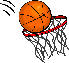 Extra Challenge! https://nrich.maths.org/6342/indexAre you ready for a race on the ski slopes?
Snowboard Slalom - Mathsframemathsframe.co.uk › resources › resource › Snowboard-...Select the ‘Reading numbers’Year 3 challenge.Use the arrow keys to snowboard into the correct number!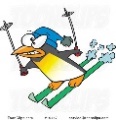 Pob lwc!Maths and NumeracyHumanities Health and Well-beingScience and TechnologyExpressive Arts Watch this video on the migration of birds.https://www.youtube.com/watch?v=9COPv9C16bIUse your research skills to find out how far these birds migrate. In the Maths channel, list the migration distance in order from shortest to longest distance in miles, of these birds:-Arctic tern, swallow, swift, cuckoo.https://www.youtube.com/watch?v=KcQQQf0bL6wA bird has to face many dangers when migrating. Look on the RSPB website to find out about –The dangers of migrationWrite a letter to a bird, explaining the dangers they may face along their migratory journey.Have a go at this workout withJo Wicks.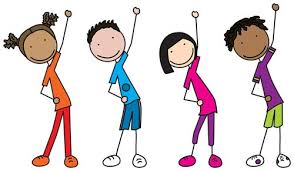 https://www.youtube.com/watch?v=d3LPrhI0v-wTry out some of his other workouts!Teaser!What came first - a chicken or an egg?Can you create a poster of the lifecycle of a chicken.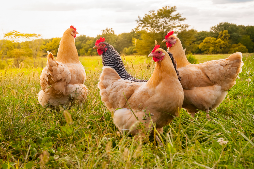  Have a go at this bird model. Origami is the art of paper folding!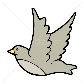 https://www.youtube.com/watch?v=L6ciLmiEfg0